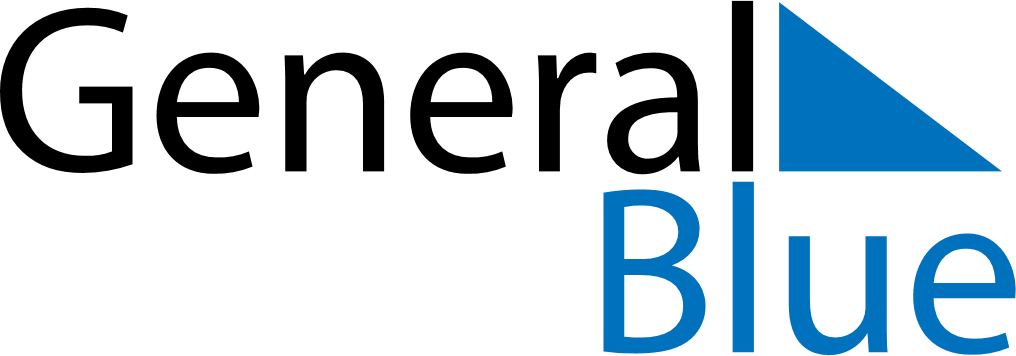 2019 – Q2Faroe Islands  2019 – Q2Faroe Islands  2019 – Q2Faroe Islands  2019 – Q2Faroe Islands  2019 – Q2Faroe Islands  AprilAprilAprilAprilAprilAprilAprilSundayMondayTuesdayWednesdayThursdayFridaySaturday123456789101112131415161718192021222324252627282930MayMayMayMayMayMayMaySundayMondayTuesdayWednesdayThursdayFridaySaturday12345678910111213141516171819202122232425262728293031JuneJuneJuneJuneJuneJuneJuneSundayMondayTuesdayWednesdayThursdayFridaySaturday123456789101112131415161718192021222324252627282930Apr 18: Maundy ThursdayJun 10: Whit MondayApr 19: Good FridayApr 21: Easter SundayApr 22: Easter MondayApr 24: Flag DayMay 17: Great Prayer DayMay 30: Ascension DayJun 5: Constitution DayJun 9: Pentecost